Likuma "Par nekustamā īpašuma "Lādes" Ķekavas pagastā, Ķekavas novadā, daļas atsavināšanu sabiedrības vajadzībām – valsts galvenā autoceļa projekta "E67/A7 Ķekavas apvedceļš" īstenošanai " 1. pielikumsNekustamā īpašuma "Lādes" Ķekavas pagastā, Ķekavas novadā, sastāvā esošā zemes gabala (kadastra apzīmējums 8070 007 0246) atsavināmās daļas robežu shēma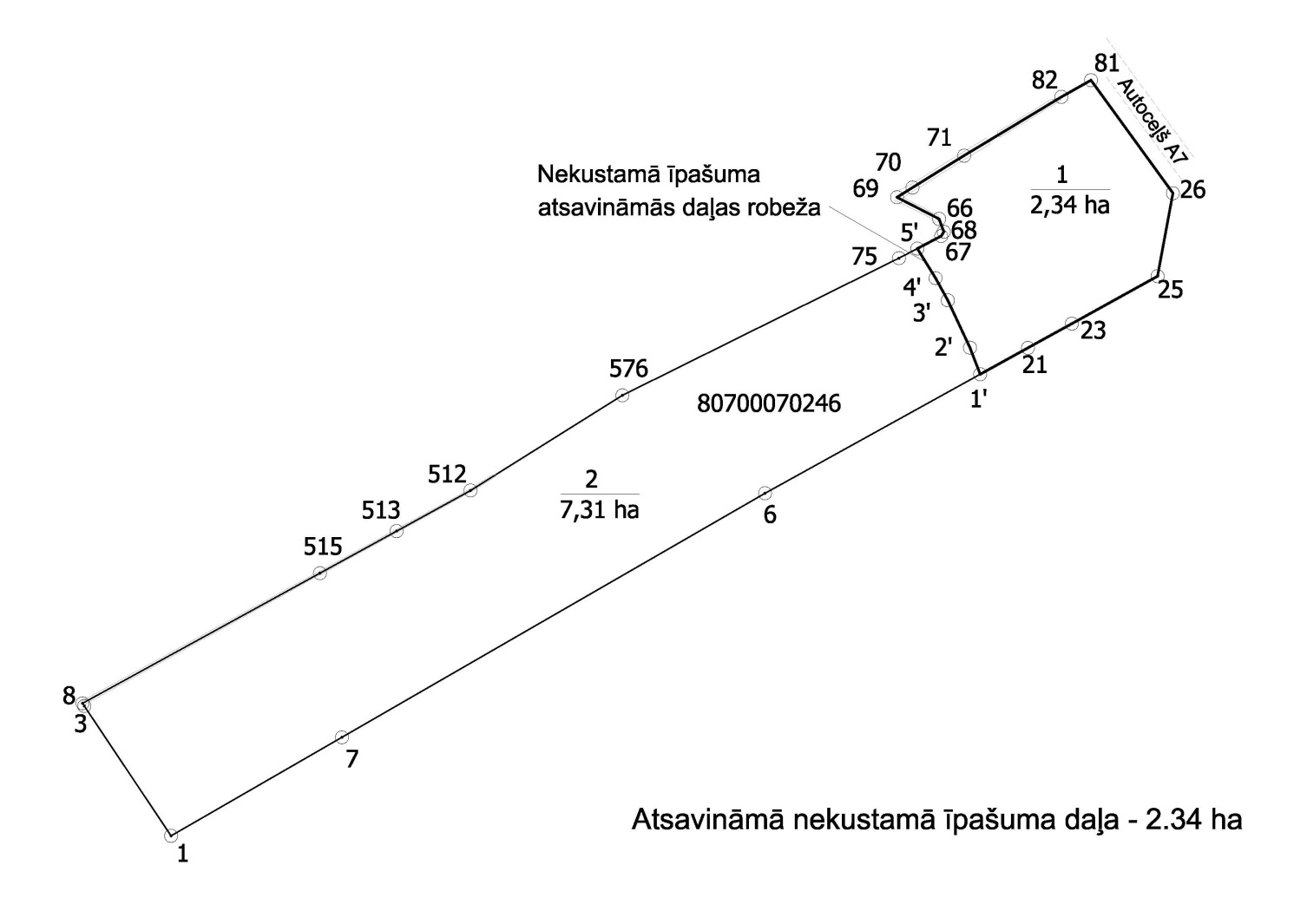 Satiksmes ministrs Uldis Augulis